Dne 28. srpna 2021pořádáMykologická organizace Broumov exkurzi s určováním hub a soutěž o ceny Křinická holuběnka na Americe I. ročník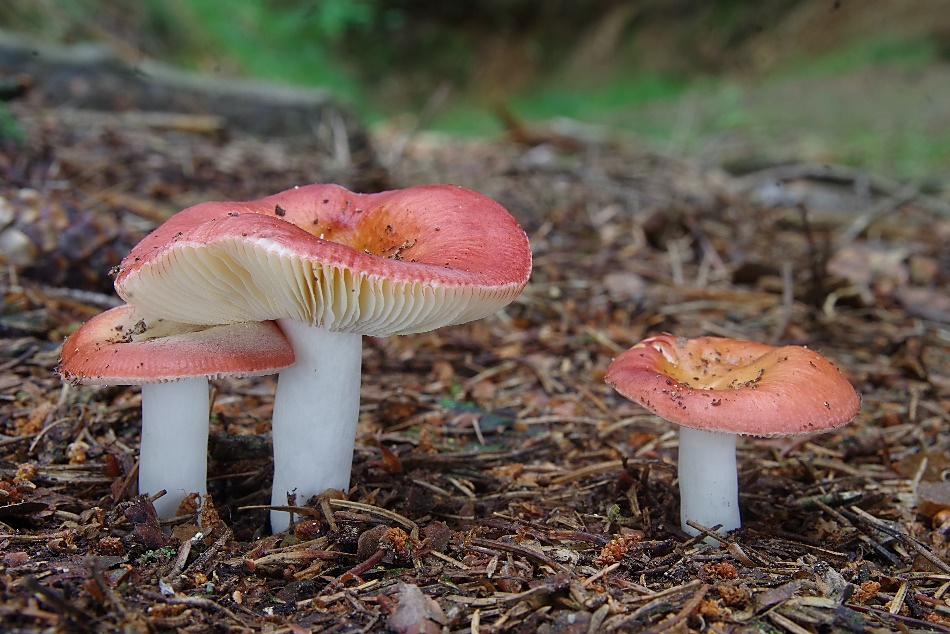 Sraz:	vlaková zastávka Březová u Broumova v 9:34 Startovné: 50 Kč dospělí, 25 Kč děti (do 15 let)Start: Březová – Jetřichov kolem pískovny – Pasa – kolem kapličky sv. Huberta Cíl: Penzion Amerika, kde je připraveno občerstvení a proběhne i vlastní soutěž o cenyUrčování druhů hub pořadatelem po celé trase, zúčtování vašich nabytých znalostí potom v cíliUkázka životních projevů hub, pár slov o ekologii a identifikačních znacíchS sebou: studená svačina, pití, pozitivní přístup k vstřebávání nových informací, lupa, zápisníčky, fotoaparáty, stativy, košík na houbyTěšíme se na vás, rezervujte si celý den! Na akci zve srdečně za MO Broumov a tým pořadatelůRNDr. Jan Wipler (tel: 777 884 895, e-mail: acrantophis@seznam.cz)Pravidla soutěžePo zaplacení startovného obdržíte barevnou kartičku, která vás zařadí do kategorie:Děti (D) – děti do 15 let školou povinné se zájmem o houby a o znalosti kolem přírodyHoubaři – hřibožrouti (H) – dospělí se zájmem o sběr hub pro kuchyňské účelyMykologové – mykoporadci (M) – dospělí, studenti s přírodovědným zaměřením, řešitelé biologických olympiád, členové a předsedové mykologických spolkůKartičku podepíšete, napíšete velké písmeno kategorie a pečlivě uschováte.Soutěžním úkolem bude správně určit 30 druhů hub.Vybrány budou takové druhy, které potkáme častěji a jsou nezaměnitelné.Podmínky umístění:Děti poznají minimálně 10 druhů česky s určením jedlosti, aby mohly být zařazeny do umístěníHoubaři poznají minimálně 15 druhů česky s určením jedlostiMykologové poznají minimálně 20 druhů s převahou latinského názvoslovíStále platí: Čím více, tím lépe! Podle toho budete postupovat v umístění. Ceny jsou připraveny pro 1.-3. místa v každé kategorii.Soutěže se může zúčastnit každý i bez předchozí exkurze, ale vzhledem k počtu druhů hub bude značně znevýhodněn.